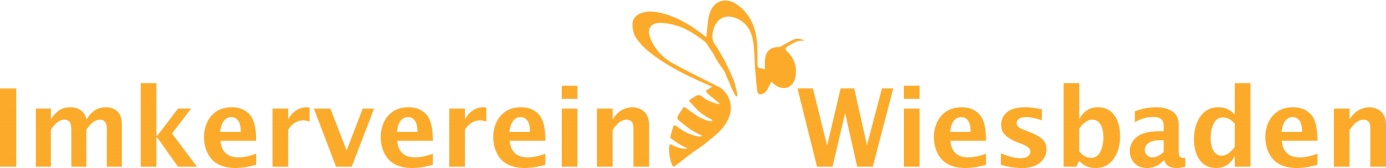 
Meldung eines Bienenstandes an das Veterinäramt gemäß BienenseuchenverordnungFormular bitte bis zum 15. September per Mail an veterinaeramt@wiesbaden.de senden.Die Bienenseuchenverordnung kann unter http://www.hessischetierseuchenkasse.de/download/f2_Bienenseuchenverordnung.pdf nachgelesen werden.
Zitat: § 1a: Wer Bienen halten will, hat dies spätestens bei Beginn der Tätigkeit der zuständigen Behörde unter Angabe der Anzahl der Bienenvölker und ihres Standortes anzuzeigen…Längen- und Breitengrad lassen sich bequem unter https://www.laengengrad-breitengrad.de/ermitteln.Hinweis: Bei mehr als drei Standorten mehrere Formulare ausfüllen..VornameNachnameStraße und HausnummerPostleitzahl und WohnortMailadresseTelefonkontaktStandort des Bienenstandes
Ort und Straße,
Im Außenbereich Flur und Flurstücknummer)GPS-DatenAnzahl der eingewinterten VölkerStandort des Bienenstandes
Ort und Straße,
Im Außenbereich Flur und Flurstücknummer)GPS-DatenAnzahl der eingewinterten VölkerStandort des Bienenstandes
Ort und Straße,
Im Außenbereich Flur und Flurstücknummer)GPS-DatenAnzahl der eingewinterten Völker